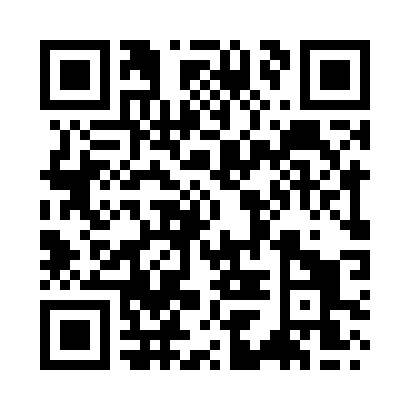 Prayer times for Cinderford, Gloucestershire, UKWed 1 May 2024 - Fri 31 May 2024High Latitude Method: Angle Based RulePrayer Calculation Method: Islamic Society of North AmericaAsar Calculation Method: HanafiPrayer times provided by https://www.salahtimes.comDateDayFajrSunriseDhuhrAsrMaghribIsha1Wed3:425:401:076:158:3510:342Thu3:395:381:076:168:3710:363Fri3:365:361:076:178:3810:394Sat3:335:341:076:188:4010:425Sun3:305:331:076:198:4110:456Mon3:275:311:076:208:4310:487Tue3:245:291:066:218:4510:518Wed3:215:271:066:228:4610:539Thu3:185:261:066:228:4810:5610Fri3:155:241:066:238:5010:5811Sat3:155:221:066:248:5110:5912Sun3:145:211:066:258:5311:0013Mon3:135:191:066:268:5411:0014Tue3:125:181:066:278:5611:0115Wed3:115:161:066:288:5711:0216Thu3:115:151:066:298:5911:0317Fri3:105:131:066:309:0011:0318Sat3:095:121:066:319:0211:0419Sun3:095:101:066:329:0311:0520Mon3:085:091:076:329:0511:0621Tue3:075:081:076:339:0611:0622Wed3:075:071:076:349:0711:0723Thu3:065:051:076:359:0911:0824Fri3:065:041:076:369:1011:0925Sat3:055:031:076:369:1111:0926Sun3:055:021:076:379:1311:1027Mon3:045:011:076:389:1411:1128Tue3:045:001:076:399:1511:1129Wed3:034:591:076:399:1611:1230Thu3:034:581:086:409:1811:1331Fri3:034:571:086:419:1911:13